
FOR IMMEDIATE RELEASE							Berlin - August 24, 2020Maisbällchen in neuen Geschmacksrichtungen.Berlin, GER, For Immediate Release - Die knackigen Maisbällchen gibt es in zwei Sorten. Der Klassiker verführt mit dem intensiven und aromatischen Geschmack von Pfeffer und der Frische von Zitronen. An der neuen Sorte Paprika & Oregano wurde lange getüftelt. Die Paprika verbindet sich mit der fruchtig, süßen Tomate und würzigem Oregano. Die Wildcorn Maisbällchen überzeugen nicht nur mit Geschmack, sondern bieten auch die ideale Packungsgröße für unterwegs und machen dank ihrer runden Form einfach unglaublich viel Spaß beim Snacken. Wildcorn ist eine neue, revolutionäre Snackmarke.
Wildcorn bietet spannende Snacks aus nachhaltigen Rohstoffen. In der Herstellung verzichtet die Firma komplett auf Zutaten, die keiner kennt und keiner haben will: Angefangen damit, dass den Produkten kein Zucker zugesetzt wird und sie keine Konservierungsstoffe enthalten. Wildcorn versteckt keine Zusätze im Kleingedruckten und ist fair und transparent zu allen Lieferanten, Partnern und Konsumenten. Ach ja, bio und vegan sind die Produkte auch. 
2018 war Wildcorn-Popcorn eines der meistverkauften Produkte des METRO Start-up Regals und des EDEKA Food Starter Accelerators, unter den Top 5 Produkten im REWE Start-up Award, Gewinner des Eurowings Start-up Pitches und Teil der offiziellen Deutschen Delegation in New York zur Fancy Food Show 2019. Ebenfalls 2019 war Wildcorn das erste Snack-Start-up in einer bundesweiten Distribution bei ALDI.Wildcorns Engagement für Bienen
Jede Packung der neuen Mais-Snacks unterstützt auch weiterhin die Rettung der Bienen, denn für jedes Kilogramm geernteten Mais wird die dafür benötigte Fläche Ackerland mit einem Blühstreifen ausgestattet. Je mehr Mais also verbraucht wird, desto mehr wilde Natur schafft Wildcorn. Dahinter steckt das große Engagement, mit einer nachhaltigen Arbeitsweise und dem Ausgleich des Rohstoffverbrauches nicht nur schmackhafte Snacks anzubieten, sondern gleichzeitig auch Gutes zu tun.
Gemeinsam mit Mellifera e.V. und dem “Netzwerk Blühende Landschaft” hat Wildcorn bereits 209.728m² Blühstreifen geschaffen. Wildcorn bei dm
Ab dem 10. September 2020 sind die Wildcorn Balls in den Sorten Meersalz & Zitronenpfeffer und Paprika & Oregano in einer Display-Aktion bei dm erhältlich. Die 35g Tüte wird 1,15€ kosten. Über WildcornWildcorn wurde im September 2016 von Rejne Rittel, Max Lion Scherer und Tobias Enge gegründet. Dabei steht Wildcorn mit seinen zu 100% natürlichen Zutaten nicht nur für neue Geschmackserlebnisse. Bei der Herstellung verzichtet das Unternehmen komplett auf Konservierungsstoffe, Geschmacksverstärker und den Zusatz von Zucker. Weitere Informationen finden Sie unterwww.wildcorn.de	# # #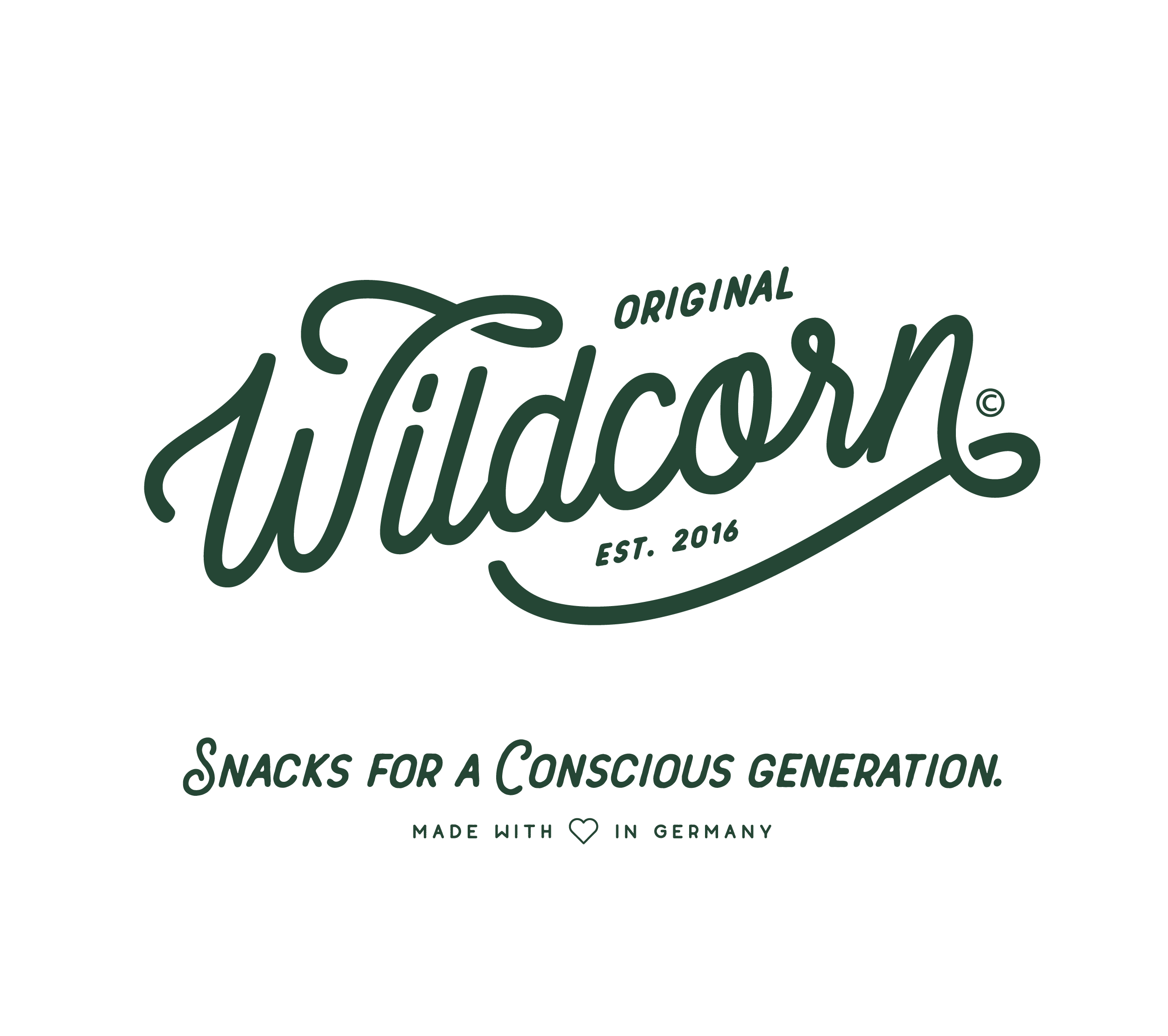 Contact:
Rejne RittelWildcorn GmbHPaul-Lincke-Ufer 4110999 BerlinGermanyTel: +49 176 2447 4906presse@wildcorn.de